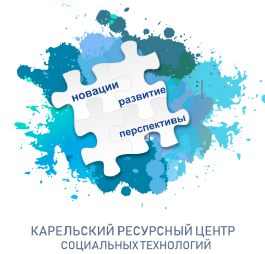 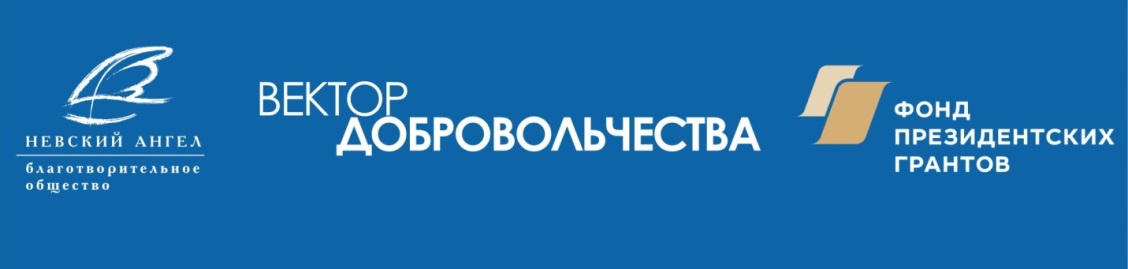 Семинар-практикум для специалистов учреждений социального обслуживания Республики Карелия и участников Межрегионального проекта  «Вектор добровольчества - от поддержки к сотрудничеству» «Добровольческая деятельность                                                                                в государственных учреждениях социального обслуживания»/Механизмы развития дополнительных добровольческих социальных услуг в интересах повышения качества жизни граждан старшего поколения, детей и их ближнего окружения/20 сентября 2019 годаАНКЕТА УЧАСТНИКА СЕМИНАРАБлагодарим Вас за работу с анкетой и желаем успехов в деле развития добровольческой деятельности в социальной сфере!ВопросОтветИнформация об участнике семинараИнформация об участнике семинараФИОДолжностьОрганизацияОпыт в области добровольчества (волонтерства) и организации добровольческой деятельности(Имеете ли Вы опыт? В чем он состоит?)Квалификация в области организации добровольческой деятельности(Проходили ли Вы обучение? Где? Когда?)Почему Вы приняли участие в настоящем семинаре?Информация о процессе развития добровольческой деятельности ворганизации/учреждении участника и мнение по совершенствованию процессаИнформация о процессе развития добровольческой деятельности ворганизации/учреждении участника и мнение по совершенствованию процессаИмеет ли Ваша организация ответственное лицо за развитие добровольческой деятельности?Какова его должность?Обеспечена ли Ваша организация достаточной методической базой по вопросам развития добровольчества?Имеет ли Ваша организация Благотворительную добровольческую программу?Сколько добровольцев действует на базе Вашей организации?(укажите примерное количество)Имеет ли организация затруднения в привлечении добровольцев?Сколько Ваша организация имеет НКО-партнеров в области добровольчества?(укажите примерное количество)Имеет ли организация затруднения в привлечении НКО-партнеров?Сколько получателей социальных услуг Вашей организации получают дополнительную поддержку /помощь/услуги/ добровольцев?(укажите примерное количество)Каковы основные достижения Вашей организации по развитию добровольческой деятельности?Что, по Вашему мнению, в настоящее время способствует развитию добровольческой деятельности и добровольческих социальных услуг на базе учреждений СОН?Что, по Вашему мнению, в настоящее время  является препятствием для развития добровольческой деятельности и добровольческих услуг на базе учреждений СОН?Чем, по Вашему мнению, местные органы государственной власти могут способствовать процессу развития добровольческой деятельности на базе СОН?Ваша оценка содержания и качества проведенного семинара (отметьте нужное)Ваша оценка содержания и качества проведенного семинара (отметьте нужное)То, что происходило на семинаре, было для Вас: Абсолютно неинтересно ____Малоинтересно ____Достаточно интересно ____Вполне интересно ____Чрезвычайно интересно ____Как Вы оцениваете полезность семинара в целом для Вас и Вашей организации?Абсолютно бесполезный ____Полезный в незначительной степени ____Достаточно полезный ____Полезный ____Крайне полезный ____Получили ли Вы какую-либо полезную информацию, которая может способствовать развитию добровольческой (волонтерской) деятельности в Вашей организации?Да _____Нет _____Какая информация оказалась наиболее полезной?Планируете ли Вы воспользоваться консультационной поддержкой специалистов Межрегионального проекта «Вектор добровольчества – от поддержки к сотрудничеству»?Да _____Нет _____В какой области/ по каким вопросам Вам требуется консультационная поддержка?